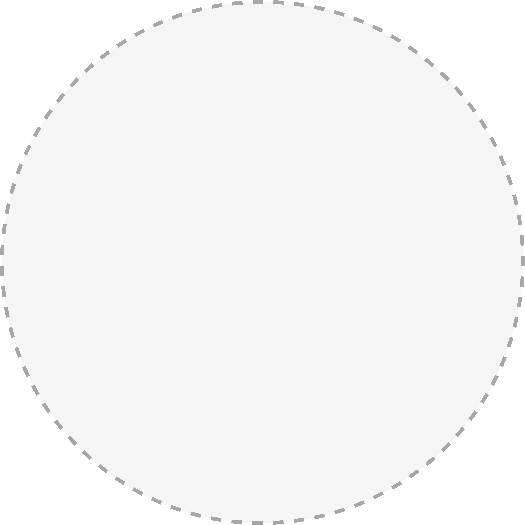 An tSeachtain Eorpach um Scileanna 
Gairme 2019Tá an bealach a gcaithimid ár saol, a ndéanaimid ár gcuid oibre agus spraoi, faoi thionchar forbairtí teicneolaíocha agus eolaíocha. Teastaíonn scileanna nua agus foireann oibre ag a bhfuil na scileanna sin chun teicneolaíochtaí nua a úsáid. Tá ról lárnach ag Gairmoideachas agus Gairmoiliúint (VET) sa bhearna scileanna sin a líonadh agus daoine de gach aois a chur ar fáil ag a bhfuil scileanna don 21ú haois ionas go mbeidh ar a gcumas tairbhe a bhaint as na deiseanna atá á gcur ar fáil ag saol an
lae inniu.Tá sé cruthaithe gur bealach é VET chun an margadh saothair a rochtain, agus d’éirigh le 76% de mhic léinn VET fostaíocht a aimsiú dóibh féin go gairid i ndiaidh dóibh críoch a chur lena gcuid staidéir in 2018. Is tionscnamh é an tSeachtain Eorpach um Scileanna Gairme atá á reáchtáil ag an gCoimisiún Eorpach, a bhfuil sé mar aidhm leis gairmoideachas agus gairmoiliúint (VET) a cheiliúradh. Tá sé mar aidhm leis an tSeachtain a thaispeáint go bhfuil tallann ag gach duine agus gur féidir le VET na scileanna praiticiúla, an t-eolas agus na hinniúlachtaí riachtanacha a chur ar fáil lena chinntiú go n-éireoidh le daoine sa mhargadh saothair agus sa tsochaí trí chéile. Is é ‘Tabhair do thallann chun solais!’ an mana atá againn agus is é ‘VET do CHÁCH – Scileanna don Saol’ an téama i mbliana. Dá réir sin, leagfar béim ar leith ar ghnéithe cuimsitheacha agus ar feadh an tsaoil VET. Tabharfaidh imeachtaí atá á reáchtáil ar fud na hEorpa – go háitiúil, go réigiúnach agus go náisiúnta – léargas ar na deiseanna iontacha atá á dtairiscint ag VET do dhaoine óga, d’aosaigh, do chuideachtaí, do sholáthraithe VET, agus do pháirtithe leasmhara eile. Beidh an ceathrú heagrán den tSeachtain ar siúl in Heilsincí idir an 14 agus 18 Deireadh Fómhair 2019. Ach i mBallstáit an AE, LEE agus tíortha is iarrthóir AE, tá imeachtaí agus gníomhaíochtaí cleamhnaithe á reáchtáil ó cheann ceann na bliana. 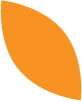  Glac páirt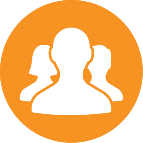 Na meáin shóisialtaBain úsáid as na meáin shóisialta chun do chuid teachtaireachtaí faoin imeacht a scaipeadhPostáil do chuid íomhánna, físeán nó príomhtheachtaireachtaí a bhaineann leis an imeacht trí úsáid a bhaint as #EUVocationalSkills agus #DiscoverYourTalentLean agus idirghníomhaigh le hinneachar ó chainéil shóisialta na Seachtaine Eorpaí um Scileanna Gairme: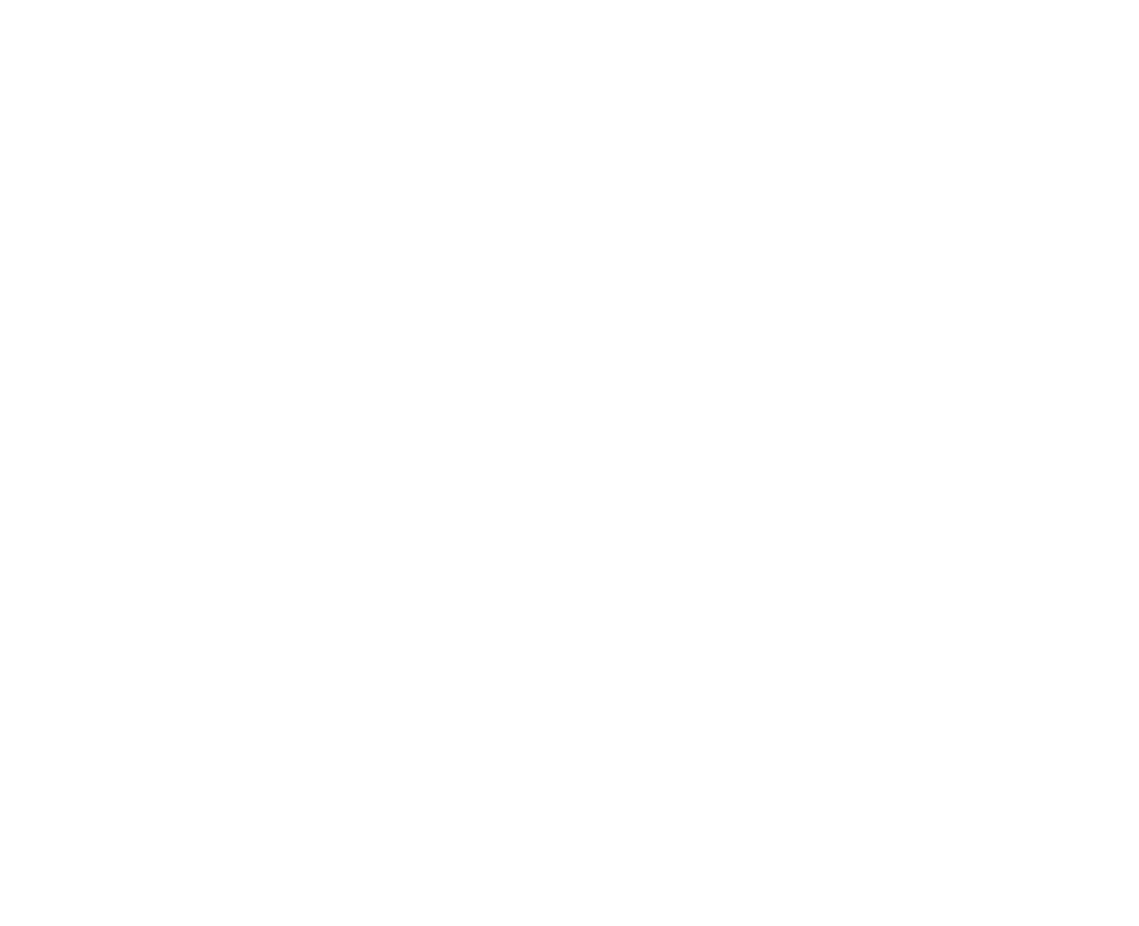 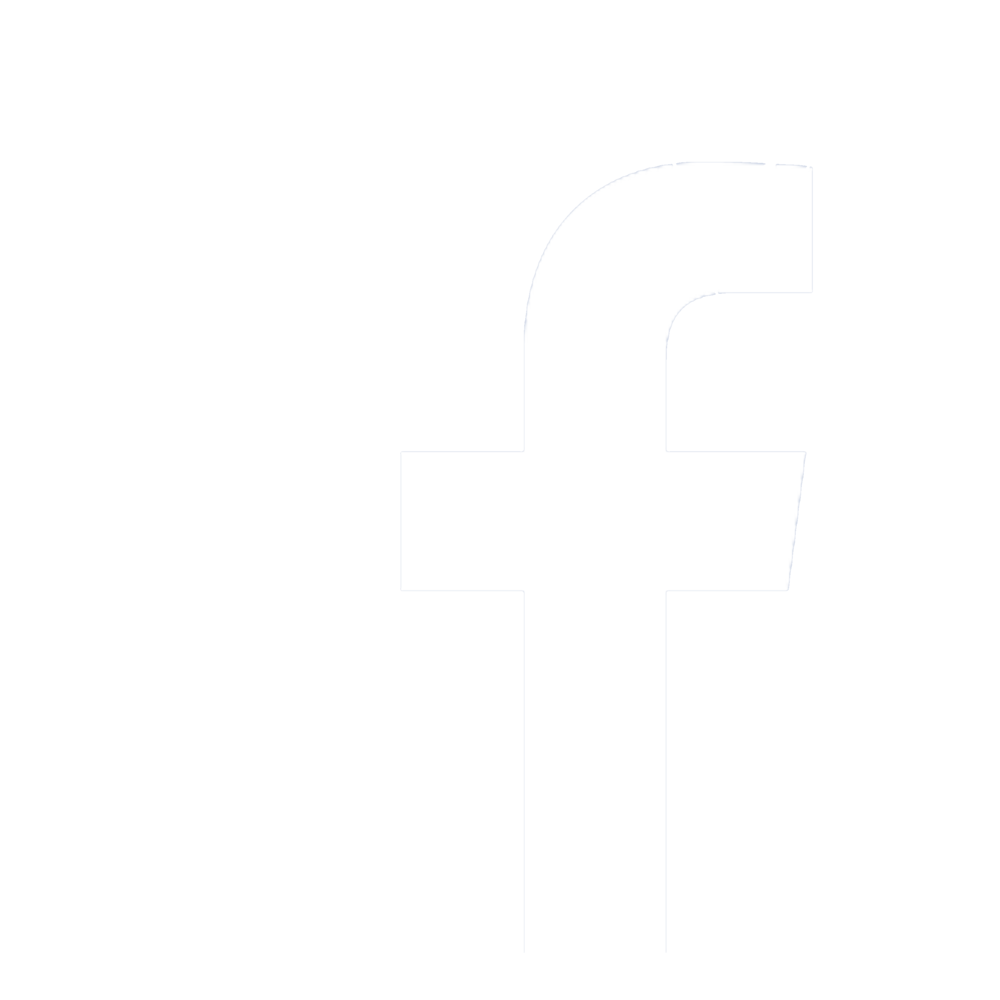 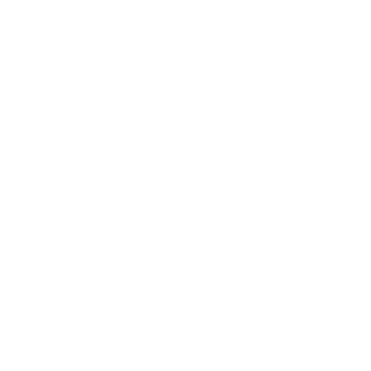 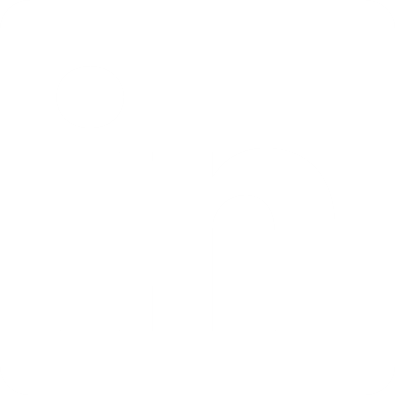 Bíodh láithreacht bheo agat ag imeachtaí trí úsáid a bhaint as Snapchat, Facebook Live, nó Instagram stories. Roinn do ScéalBa bhreá leis an gCoimisiún Eorpach cloisteáil faoi bhur n-eispéiris féin ar VET, ionas gur féidir leabharlann scéalta a fhorbairt chun daoine eile a spreagadh. Is féidir eolas a roinnt maidir le d’eispéireas féin ar VET nó eispéireas an imeachta/na gníomhaíochta. Is féidir leat do scéal a roinnt tríd an bhfoirm a líonadh anseo. https://ec.europa.eu/social/vocational-skills-week/share-your-story_gaDéanfar poiblíocht ar rogha scéalta ar chainéil AE. Cén fáth VET?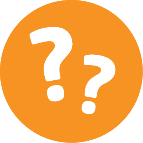 Tabhair do chumas chun solais.Lig don ghairmoideachas agus don ghairmoiliúint duit do thallann uathúil féin a thabhairt chun solais! Tá deiseanna agus buntáistí go leor ag baint le VET, agus d’fhéadfadh go mbeadh féidearthachtaí nua, nach raibh súil agat leo, mar thoradh ar pháirt a ghlacadh in VET.Cáilíochtaí luachmhara.Cabhraíonn gairmoideachas agus gairmoiliúint le foghlaimeoirí a bheith cúpla céim chun tosaigh ar dhaoine eile, trí cháilíochtaí a shealbhú a bhfuil tóir ag fostóirí orthu agus a dtugtar aitheantas dóibh i dtionscail éagsúla, trína n-infhostaitheacht a fheabhsú, agus trí chur ar a gcumas poist ar ardchaighdeán a bhaint amach.Deiseanna d’fhoghlaimeoirí fásta.Tá neart deiseanna ann chun cabhrú le foghlaimeoirí fásta tabhairt faoi ghairm spéisiúil agus dhúshlánach. Cabhraíonn foghlaim ar feadh an tsaoil le hinfhostaitheacht a mhéadú, do scileanna pearsanta a fhorbairt, agus borradh a chur faoi do dheiseanna sóisialta.Scileanna ar féidir leat iad a ÚSÁID!Freagraíonn deiseanna VET do mhargaí fostaíochta - is féidir díriú ar ghanntanas scileanna agus ar bhaic éagsúla. I láthair na huaire, tá tionchar ag ganntanas scileanna san AE ar shláinte agus ar chúram sóisialta, TFC agus ard-déantúsaíocht. Trí dheis a thabhairt d’iarrthóirí scileanna a shealbhú sna réimsí seo cuirtear lena n-infhostaitheacht, agus cuirtear le fás geilleagrach ar leibhéal níos leithne chomh maith.  Dá réir sin, is féidir leat a bheith cinnte go rachaidh na scileanna a shealbhaíonn tú agus a fhoghlaimíonn tú i rith d’eispéireas VET le do shaol pearsanta agus gairmiúil. Déan teagmháil linn: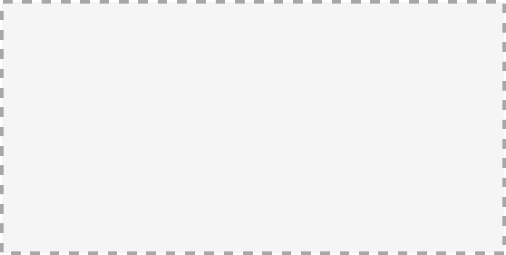 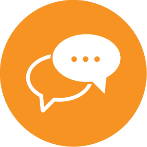 Suíomh Gréasáin: [www.eventwebsite.com]Ríomhphost: [info@eventemail.eu]Teileafón: [00353 00 000 00]Twitter: [@eventtwitter #eventhashtag]Facebook: [@eventfacebook]Sonraí teagmhála fheachtas na Seachtaine Eorpaí um Scileanna Gairme:Suíomh Gréasáin: https://ec.europa.eu/social/vocational-skills-week/Ríomhphost: info@vocationalskillsweek.euTeileafón: +44 (0)207 444 4264 Twitter: @EU_social, @EuropeanYouthEU, #EUVocationalSkills, #DiscoverYourTalentFacebook: @socialeurope, @EuropeanYouthEU